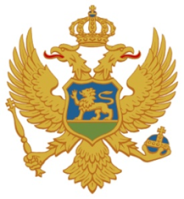 ul. Maršala Tita broj 184310 Rožajemail: skupstinaopstinerozaje@t-com.metell: (382) 051/271-102fax: (382) 051/271-101web: https://www.rozaje.me/    Broj: 23                                                                                                Rožaje, 08.12.2021.godineNa  osnovu člana 22 i 23 Odluke o obrazovanju radnih tijela Skupštine  (,,Sl. list CG -opštinski propisi” br. 7/19), S a z i v a mXXIII (dvadeset treću) sjednicu Odbora za izbor i imenovanja, zakazanu za 17.12.2021.godine /petak/ sa početkom u 13:00 časova, u kabinetu predsjednika Skupštine.Za sjednicu predlažem sljedeći D N E V N I   R E DUsvajanje Zapisnika sa prethodne sjednice Odbora za izbor i imenovanje;Razmatranje i usvajanje predloga Odluke o imenovanju člana Opštinske izborne komisije Rožaje u stalnom sastavu;Razmatranje i usvajanje predloga Odluke o razrješenju zamjenika člana Opštinske izborne komisije Rožaje u stalnom sastavu;Razmatranje i usvajanje predloga Odluke o razrješenju predsjednika Odbora direktora DOO „Agencija za projektovanje i razvoj“ Rožaje;Razmatranje i usvajanje predloga Odluke o razrješenju predsjednika Odbora za međunarodnu, međuopštinsku saradnju i evropske integracije;Razmatranje i usvajanje predloga Odluke o razrješenju člana Savjeta za zaštitu    životne sredine;Razmatranje i usvajanje predloga Odluke o razrješenju člana Savjeta za zaštitu životne sredine.      DOSTAVLJENO:                                                                                               Članovima Odbora                                                                     Predsjednik Odbora za izbor i imenovanje,
Dr Cena Kajević, s.r.